Frequenzumrichter BADU Eco Drive II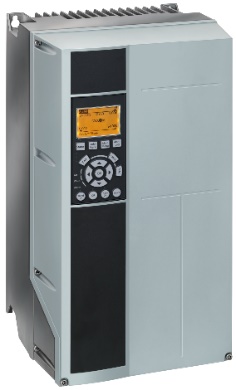 Einsatzgebiet- geeignet für BADU Prime 25-48, BADU Resort, BADU Resort-PM, Normblock, Normblock 
   Multi, BADU Block und BADU Block MultiWirkungsweise- komfortable Ansteuerung auf einzelne Betriebspunkte wie z. B. Filtration. Filterspülung 
   oder Erstfiltratableitung (Klarspülung) durch elektronische Anpassung der 
   PumpendrehzahlLeistungsmerkmale- Vermeidung unnötiger Energieverluste durch z. B. ein Absperrorgan- Energieeinsparpotenziale durch anpassbaren Volumenstrom z. B. bei geringer
   Beckenbelastung oder außerhalb der Betriebszeiten- Pumpe wird stets im optimalen und wirtschaftlichen Betriebspunkt betriebenAnsteuerung- direkte Ansteuerung über Tasten, über Digitaleingänge oder über eine externe
   Ansteuerung über die Schnittstelle 0-10 V oder 4-20 mA- Abrundung durch Relaisaus- und Eingangsfunktionen, PTC-Fühler-Auswertung oder 
   Zeitfunktionen- bauseitige Anforderungen beachten________________________________________________________________BetriebsverhältnisseSpannung					380-480 V, ±10%	Frequenz					50-60 HzGehäuseschutzart 				IP55Wirkungsgrad gem. EN50598-2 		Klasse IE2Empfohlenes Zubehör1 Profibus DP-Schnittstelle 1 Profinet-SchnittstelleHerstellerAdresse	SPECK Pumpen Verkaufsgesellschaft GmbHHauptstraße 3, 91233 Neunkirchen am SandKontakt	Tel.: +49 9123 949-0Fax: +49 9123 949-260E-Mail: info@badu.de 